Střední odborné učiliště včelařské - Včelařské vzdělávací centrum, o.p.s., Slatiňanská 135, 538 25 NASAVRKYVÝROČNÍ ZPRÁVAo činnosti školy za školní rok 2021/2022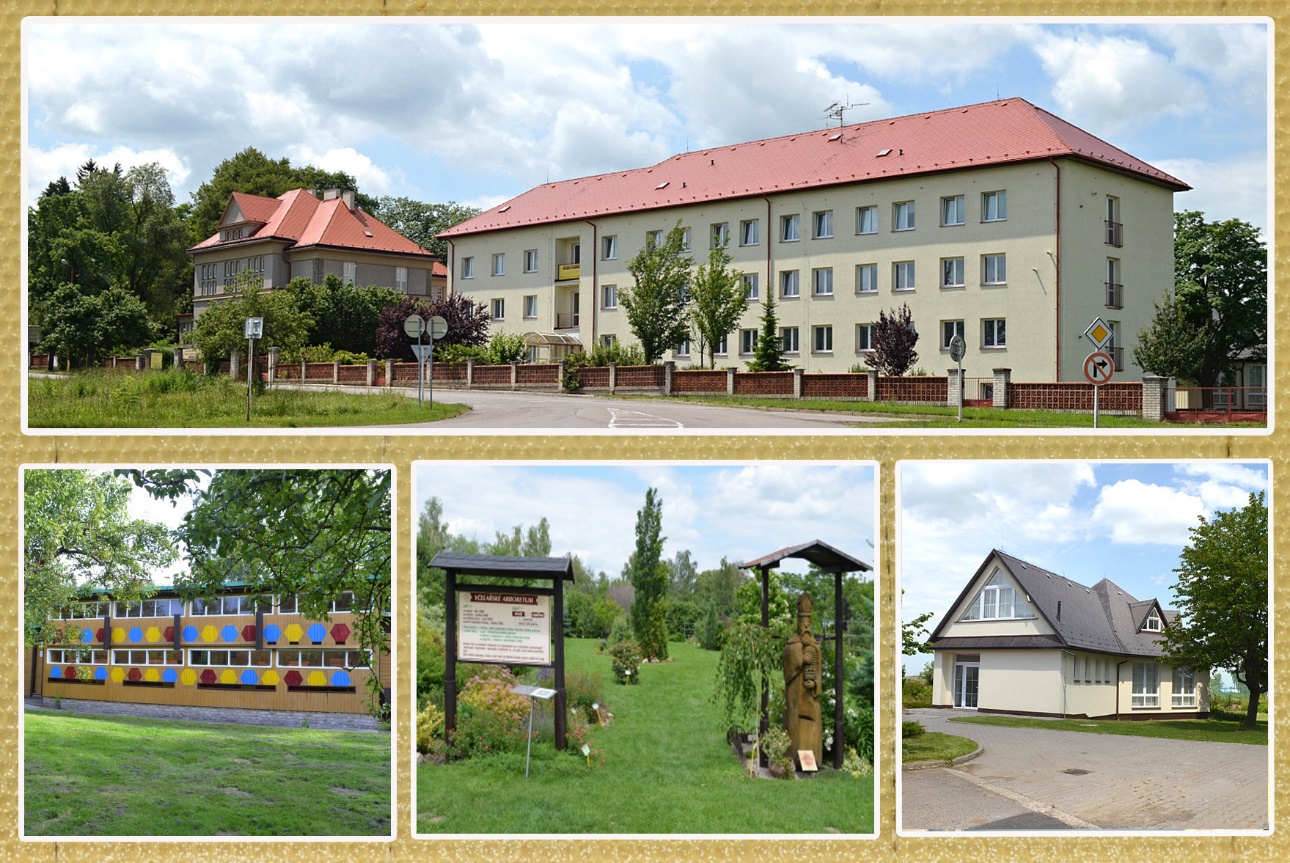               Nasavrky, září 2022l. Základní údaje o školeNázev:                	Střední odborné učiliště včelařské – Včelařské vzdělávací centrum, o.p.s.Adresa:               	Slatiňanská 135, 538 25 NasavrkyZřizovatelé:		Česká republika – Ministerstvo zemědělství ČR, Těšnov 17, 117 05 Praha			Český svaz včelařů, o. s., 										Křemencova 8, 115 24 Praha lIČ:			25946901Telefon:		469 677 128e-mail:			info@souvnasavrky.czwww:			www.souvnasavrky.czSprávní rada:		Prof. Ing. Jaroslav Hrabák, Ph.D., předseda			Ing. Martin Žižka, Ph.D., člen			Ing. Miroslav Štěpán, členDozorčí rada:		JUDr. Futtera Ladislav			Ing. Sirko Michal			Mgr. Machová JarmilaVedení školy:		Josef Lojda, ředitel školyŠkolská řada:		Mgr. Kateřina Valešová, předsedkyněMUDr. Radek Hubač, členBc. Jana Macháčková, členka2.  Přehled oboru vzděláváníV  souladu se zápisem ve školském rejstříku škola zabezpečovala výuku v oborech:Výuka probíhá podle ŠVP schváleného pro daný školní rok. (Na základě RVP a aktuálních změn)Výuka směřuje v souladu s cíli středního odborného vzdělávání k tomu, aby si žáci vytvořili v návaznosti na předchozí vzdělávání klíčové a odborné kompetence.3. Přehled pracovníků obecně prospěšné společnosti ve školním roce 2021/2022Teoretická výuka byla zabezpečována i externími pracovníky, se kterými byly uzavřeny dohody o provedení práce:MVDr. Teplý Jiří, Mgr. Hošek Roman, MVDr. Zita František,  Ing. Vladimír Vacek,Mgr. Zavřel Vít, Ing. Vorlíček Čestmír, Prof. Ing. Hrabák Jaroslav Ph.D., Ing. Salaj Jozef, Ing. Vitnerová Jana, Mgr. Viková Marie, Mgr. Valešová Kateřina, Mgr. Lubinová Ivana, MVDr. Lucie Pecková Ph.D., MVDr. Martin Kamler4. Přijímací řízeníVe školním roce 2021/2022 pro školní rok 2022/2023 bylo přijato do 1. ročníku dálkového studia učebního oboru Včelař  41-51-H/02 67 žáků.5. Údaje o výsledcích vzděláváníStudijní výsledky za l. pololetí školního roku 2021/2022Studijní výsledky za 2. pololetí školního roku 2020/2021Závěrečné zkoušky ve školním roce 2021/2022Komise – řádný termín a opravný termín   Počty žákůVýsledky závěrečných zkoušekCelkové výsledky absolventů oboru Včelař Klasifikace náhradní a opravný termín  Výsledky dílčích částí závěrečné zkoušky6. Další vzdělávání pedagogických pracovníkůPedagogičtí pracovníci školy rozšiřovali své znalosti účastí na odborných seminářích, především v oblasti školství a včelařství.7. Aktivity a prezentace školy na veřejnostiŠkola v rámci obecně prospěšné společnosti zabezpečovala níže uvedené aktivity:Semináře:Seminář vedoucích včelařských kroužků, vedoucích šlechtitelských chovů, učitelů včelařství, seminář pro funkcionáře  ZO ČSV, OO ČSV a chovatelských referentů OO ČSV.Kurzy: Včelaření od A do ZRekvalifikační kurz -  Chovatel včel, Zpracovatel včelích produktůVčelaření, životní prostředí a změna klimatuPřednášky a exkurze:Exkurze pro skupiny ze ZO ČSV, OO ČSV, včelařské přednášky pro veřejnostVýstavy: Slavnosti medu a jablek Chrast,  Natura Viva Lysá nad Labem,  Zahrada Čech Litoměřice,        výstava k 70. výročí založení včelařské školy, výstava k 150. výročí založení ČSV8. Výsledky inspekční činnosti provedené Českou školní inspekcí:V dubnu roku 2017 provedla Česká školní inspekce kontrolu činnosti podle § 174 odst. 2 písm. d) zákona č. 561/2004 Sb., o předškolním, základním, středním, vyšším odborném a jiném vzdělávání (školský zákon), ve znění pozdějších předpisů, a zákona č. 255/2012 Sb., o kontrole.V kontrolované oblasti nebylo zjištěno porušení ustanovení výše uvedených právních předpisů.9. Údaje o hospodaření školy10. Zapojení školy do mezinárodního programuSOUV-VVC, o.p.s. organizuje výměnné pobyty mezi Polskými a Českými včelaři. 11. Zapojení školy do dalšího vzděláváníŘídící a ekonomičtí pracovníci školy si rozšiřovali své znalosti účastí na školeních, především v oblasti školských předpisů, účetnictví a právních předpisů.12. Realizované projekty financované z cizích zdrojůObecně prospěšná společnost obdržela ve školním roce 2020/2021 finanční prostředky od níže uvedených organizací:Granty z KÚ Pardubického kraje na uvedené účelyJeden rok v životě rostlin                       Apiterapie pro zdraví i pohoduDěti poznávají život včel a jejich význam          13. Hodnocení školyStřední odborné učiliště včelařské - Včelařské vzdělávací centrum je obecně prospěšná společnost a jednou ze čtyř hlavních činností je provozování Středního odborného učiliště. Vzhledem ke specifičnosti tohoto zařízení, se tato činnost prolíná a doplňuje se všemi ostatními činnostmi o.p.s. Mezi něž spadá vzdělávání dospělých, provozování a organizování mimoškolní činnosti dětí a mládeže ve včelařském oboru, organizování a zajišťování vzdělávacích a kulturně výchovných činností. Celková činnost a její rozbor, je k nahlédnutí ve výroční zprávě o.p.s.I ve školním roce 2021/2022 o.p.s. zajišťovala výuku tříletého učebního oboru Včelař pouze dálkovou formou.  Delší dobu setrvává pouze zájem o dálkovou formu vzdělávání. Do prvního ročníku nastoupilo 93 žáků.  Pro školní rok 2022/2023 bylo přijato 67 žáků. Denní formu se neustále nedaří naplnit z důvodů specifičnosti této profese. Jedná se o profesi, u které je složitější uplatnění na trhu práce. V ČR je včelaření spíše zájmová činnost a je pouze málo farem, které by nové absolventy po vyučení zaměstnaly. Z hlediska financí a zkušeností atd. Je problematické v tomto raném věku, ihned po vyučení, začít samostatně podnikat a zakládat samostatné včelařské provozy. Na základě těchto skutečností je možné vysledovat, že zájem o vzdělávání roste spíše v pozdějším věku žáků. Průměrný věk našich žáků je něco málo přes 45 let, ale v posledních letech dochází k jeho poklesu. Absolventi jsou však velkým přínosem včelařského oboru v ČR a zárukou určité odbornosti a nositeli pokroku u včelařské veřejnosti v celé ČR.Učebny pro výuku jsou vybaveny standartním způsobem - k dispozici jsou čtyři učebny vybaveny interaktivní tabulí, internet je přístupný v celém areálu bezdrátově šířeným signálem. V průběhu roku jsme modernizovali jednu z počítačových učeben tak, aby odpovídala požadavkům moderní výuky. Modernizace se dočkala i sborovna, aby s rostoucím počtem vyučujících byly zajištěny odpovídající podmínky. Máme vybavenou laboratoř, která slouží pro výuku předmětů – Nemoci a škůdci včel a Včelí produkty. Jedna z učeben je určena pro práci s mládeží.  Odborný výcvik probíhá v odborných učebnách, v truhlářské dílně i ve včelařských provozech, jako je medárna, voskárna a samozřejmě na 11 školních včelnicích, na kterých je celkem cca 404 včelstev. Na třech včelnicích máme včelíny – předpoklad pro odborný výcvik za nepříznivého počasí. Od prosince 2018 máme zbudovanou Výcvikovou halu pro získávání včelích produktů, která byla spolufinancována Evropskou unii v rámci Integrovaného operačního programu a přispívá ke kvalitě výuky. Probíhá zde jak teoretická výuka v úlové otázce, tak odborný výcvik získávání a zpracování včelích produktů zaměření na střední a velkoprovozy. Výukové prostory jsou neustále doplňovány např. vzdělávacími tabulemi.Výuku ve školním roce2021/2022 zajišťovali čtyři   kmenoví zaměstnanci a čtrnáct externích pedagogů. Vzhledem ke specifické činnosti organizace je stav interních zaměstnanců poddimenzován. Situaci se snažíme však průběžně řešit náborem pedagogického pracovníka do trvalého pracovního poměru.V rámci vzdělávací činnosti včelařů, která je též jednou z náplní činností o.p.s. a má velmi úzkou vazbu na učiliště, jsou organizovány různé akce, kurzy, přednášky pro začínající a pokročilé včelaře, které se setkávají s velmi pozitivními ohlasy. Většina z nich probíhala prezenčně, část vzdělávacích akcí ve formě on-line. Absolventi těchto kurzů jsou často potencionální zájemci o další vzdělávání v učebním oboru Včelař. I v tomto školním roce proběhla zkouška z profesní kvalifikace Chovatel včel a Zpracovatel včelích produktů Ve výuce jsou uplatňovány i moderní formy výuky, jak projekční, tak i problémová.Jedním z hlavních bodů našich činnosti je také práce s mládeží. Vzhledem k tomu, že se z již uvedených důvodů nedaří začlenit tuto skupinu do formálního vzdělávání, organizujeme různé vzdělávací akce.: Letní školu mladých včelařů, soutěže a soustředění mládeže zajímající se o přírodu, hravé vzdělávání pro děti z MŚ atd. Byli jsme zapojeni jako organizátoři a zároveň jsme metodicky vedli Medové snídaně.Naše škola na začátku školního roku 2021/2022 oslavila 70. výročí svého vzniku. Tradici s bohatými zkušenostmi se vzděláváním ve včelařství v různých formách tedy máme a snažíme se ji dále rozvíjet.Škola má celorepublikovou působnost a má tedy obrovský význam pro včelařství v České republiceV Nasavrkách dne 23.9. 2022                                                                 Josef Lojda                                                                                                    ředitel SOUV-VVC, o.p.s.kódnázevročníkpočet žáků 41-51-H/02Včelař1.9341-51-H/02Včelař2.7541-51-H/02Včelař3.                   57JménoúsekLojda Josefředitel Ing. Novotná Miroslavazástupce ředitele pro pedagogický úsekMikešová Ladislavazástupce ředitele pro provoz. a ek. úsekMikeš Romanvychovatel, referent vzdělávání dospělýchBezouška Lukáš, DiSvedoucí ubytovacího a technického úseku Přepechal Josefpedagogický úsekSolil Jakubpedagogický úsekSolničková Zdenaekonomický úsekRulíková Ludmilaekonomický úsekLidmila Vítprovozní úsekDrahá Ivanaprovozní úsek           Josífek Zdeněkprovozní úsekBlažek Kamilpedagogický úsekKudynová Věraprovozní úsekTejnecká Ivanaprovozní úsekMarschallová Jitkaprovozní úsekVíšková Annaprovozní úsekTomková Lenkaprovozní úsekKučerová Romanaprovozní úsekKombercová Zdenaprovozní úsekPospíšilová Jiřinaprovozní úsek Bakešová Danaprovozní úsek TřídaPočet žákůPrůměrnýprospěchProspěl s vyznamenánímProspělNehodnocen(doplněno)Absence na žáka1. A311,03229024,031. B311,04529116,191.C311,04228037,35I.r.932.A251,20018617,642.B231,17418506.612.C261,15124112,63II.r.743.A311,11128124,713.B261,15725015,42III.r.57TřídaPočet žákůPrůměrnýprospěchProspěl s vyznamenánímProspělNehodnocen-neprospělAbsence na žákaI.A301,1562912,867I.B311,1073014,156I,C311,1402923,96892II.A251,1852327,654II.B241,28221312,240II.C261,28923218,07175III.A301,1392735,667III.B281,21826114,50058STÁLÍ ČLENOVÉ ZKUŠEBNÍ KOMISE:Titul, jméno, příjmenípozicePozice v SOUV-VVC, o.p.s.Předsedkyně:Ing. Ludmila KabelováUčitelkaStřední škola zemědělská a Vyšší odborná škola Chrudim -Místopředseda:Josef LojdaŘeditelTřídní učitel: Ing. Miroslava NovotnáZástupkyně ředitele pro pedagogickou činnostDALŠÍ ČLENOVÉ ZKUŠEBNÍ KOMISE:učitel odborných předmětů:Prof. Jaroslav HrabákIng. Jozef SalajIng. Miroslava NovotnáExterní vyučujícíExterní vyučujícíUčitelka odborných předmětůučitel odborného výcviku:Josef LojdaKamil BlažekJosef PřepechalŘeditelVčelmistrOdborný referentOdborník z praxe:MVDr. Jan Krabec-Ukončili ročníkřádný termínopravný termínIII.A30301III.B2727celkem5757Příjmy celkem:25 987 tis. KčPoplatky žáků /stravné, ubytování/330 tis. KčPříjmy z HČ:3 392 tis. KčOstatní příjmy:22 265 tis. KčZ ostatních příjmůPříspěvek od ŠÚ:  8 225 tis. Mzdy pedagogických pracovníků:4 683 tis. Kč KčMzdy nepedagogických pracovníků:                             3 542 tis. Kč KčInvestiční výdaje celkem:0 tis. KčNeinvestiční výdaje celkem:    25 858 tis. z toho mzdové náklady9 401 tis. Kčmzdové náklady – dohody                                                               1 592 tis. Kčzdravotní a sociální pojištění                                                                      3 140 tis..  čostatní provozní náklady                 11 725 tis.